RUSSELL ISLAND BOWLS CLUBNOVEMBER 4’sNovember 12/13th & 26/27th 2022Entry Fee $300 per team (lunch included Sat/Sunday)Play commences 9.30am each day.Total Prize money is $37001st Prize $17002nd Prize $10003rd Prize $5005x BEST GAME Prize of $100 each5x15 games to be played. 3 games on Saturday & 2 games on Sunday.Conditions of Play10 points for a win, 2 points for an end, draw 5 points plus end won. Wins count firs, no dead ends. Jack to be placed on T. If a count back is required highest score count then ends. Match Committee may vary conditions of play and their decision is final.NominationsClub Name _________________________________________________Players names: Lead _____________________________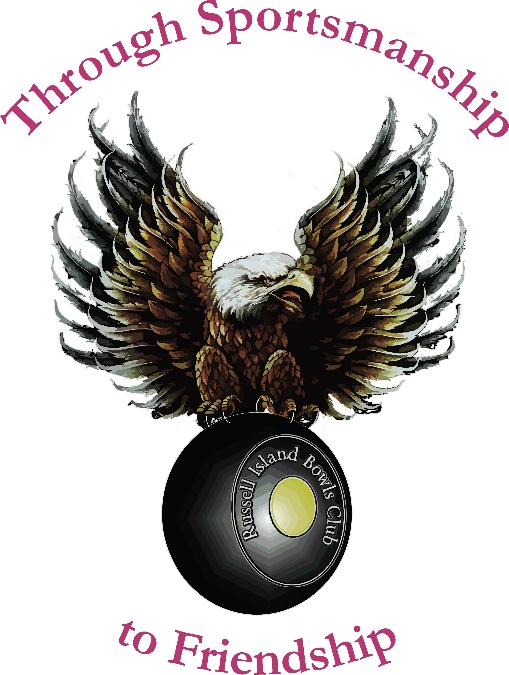 		2nd _______________________________		3rd _______________________________		Skip ______________________________Contact name _________________________________		Phone no _____________________________________Email ________________________________________Friday pairs rego 12 starts 1pm.Entry forms to: secretary@ribc.com.au